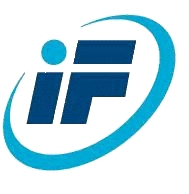 Proposta de Curso de Leitura Estudante(s): Tobias Espinosa de OliveiraProfessor: Ives Solano AraujoCréditos: 02Período: março a julho de 2016Curso: Fundamentos Teóricos para a Inovação DidáticaEmenta: Teoria da Transposição Didática. Teoria Antropológica do Didático. Teoria Social- cognitiva da Autoeficácia. Teoria da Difusão de Inovações.Metodologia: leitura da bibliografia sugerida e discussões entre alunos e o professor.Bibliografia:BANDURA, A. (2008) A teoria social cognitiva na perspectiva da agência. In: BANDURA, A.; AZZIR. G.; POLYDORO, S. Teoria Social Cognitiva: conceitos básicos. Porto Alegre: Artmed, p. 69- 96.__________ (2005). The Evolution of Social Cognitive Theory. In: SMITH, K. G.; HITT, M. A. (Org.). Great Minds in Management. Oxford: Oxford University Press, p. 9-35.__________ (1977). Self-efficacy: toward a unifying theory of behavioral change. Psycological Review, v. 84, n. 2, p. 191-215.CARBONELL, J. (2002) A aventura de inovar: a mudança na escola. Tradução Fátima Murad.Porto Alegre: Artmed.CHEVALLARD, Y. (1999). El análisis de las prácticas docentes en la teoría antropológica de lo didáctico. Reserches en Didactique des Mathématiques, v.19, n. 2, p. 221-266._____________ (1991). La Transposición Didáctica: Del saber sábio al saber enseñado. Buenos Aires: Aique Grupo Editor._____________ (2007). Readjusting Didactics to a Changing Epistemology, European Educational Research Journal, v.6, n.2 , p. 131-134. Disponível em http://dx.doi.org/10.2304/eerj.2007.6.2.131.CHEVALLARD, Y.; BOSCH, M.; GASCÓN, J. (2001) Estudar Matemáticas: O elo perdido entre o ensino e a aprendizagem. Porto Alegre: Artmed Editora.ROGERS, E.M. (2003). Diffusion of Innovations, 5th ed. New York: NY Free Press.